	ПРЕДУПРЕЖДЕНИЕ о НГЯ № 65	Днем 11 октября и в течении суток 12 октября на 
территории Тверской области ожидается усиление юго-западного ветра 
порывами 12-17 м/с.
В связи с ухудшением погодных условий на территории районов области повышается вероятность возникновения следующих рисков:- нарушение электроснабжения в населенных пунктах, связанное с обрывом (повреждением) ЛЭП и линий связи;- обрушение (падение) широкоформатных конструкций, а также веток деревьев в результате увеличения скорости ветра;- возникновение дорожно-транспортных происшествий на дорогах федерального и регионального значения;    - повреждение сельскохозяйственных и плодово-ягодных культур.              1.3. Детализация      В связи с ухудшением погодных условий на территории районов области повышается вероятность возникновения следующих рисков:- нарушение электроснабжения в населенных пунктах, связанное с обрывом (повреждением) ЛЭП и линий связи;- обрушение (падение) широкоформатных конструкций, а также веток деревьев в результате увеличения скорости ветра;- возникновение дорожно-транспортных происшествий на дорогах федерального и регионального значения;    - повреждение сельскохозяйственных и плодово-ягодных культур.    1.4. РезервыДля восстановления электропитания на территории муниципального образования имеется 4 резервных источников питания. Из них 3 передвижных; 1 стационарных.        Время доставки дополнительных резервных источников составляет 
от 3 часов до 24 часов.    1.5. В связи с погодными условиями уточнены силы и средства, запланированные к работе на объектах ТЭК, РЭС и ЖКХ МО.ОРГАНИЗАЦИЯ ПРЕВЕНТИВНЫХ МЕРОПРИЯТИЙ2.1. Наличие риска в паспорте территорииВсе прогнозируемые риски учтены в паспортах территорий.Прогноз ЧС, оперативное предупреждение и информационно-аналитические материалы (модели) по развитию обстановки доведены до Главы Спировского МО и 28 руководителей взаимодействующих органов управления. В соответствии с полученной информацией проведена оценка возможных последствий.2.2. Доведение оперативных предупрежденийПрогноз, оперативное предупреждение и информационно-аналитические материалы (модели) по развитию обстановки получены в 13.15 и доведены до                27 заинтересованных организаций. 2.3. Информация о переводе в режим повышенной готовности органов управления и сил РСЧСОрганы управления и звенья районной ТП РСЧС функционируют в режиме: «ПОВЫШЕННАЯ ГОТОВНОСТЬ» / «ПОВСЕДНЕВНАЯ ДЕЯТЕЛЬНОСТЬ» / «ЧРЕЗВЫЧАЙНАЯ СИТУАЦИЯ».2.4. Комплекс проводимых превентивных мероприятий1. Диспетчером ЕДДС проводится сбор и обобщение полученной прогнозной и фактической информации по метеообстановке 3 раза в сутки по состоянию на 9.00, 15.00, 21.00.2. Организовано взаимодействие с Тверским ЦГМС, ОДС ЦУКС ГУ МЧС России по Тверской области, заинтересованными организациями, дежурно-диспетчерскими службами организаций, ПОО, СЗО.3. Руководители пожарных гарнизонов осуществляют мониторинг обстановки на территории гарнизона с докладом каждые 3 часа в ЕДДС МО и ОДС ЦУКС.4. В готовности к приему пострадавших находится 3 ПВР, вместимостью 
400 человек. Готовы к эксплуатации 100 % ПВР, количество ПВР достаточно 
для возможного отселения населения районов, попадающих под действия КНЯ, срок готовности ПВР к приему населения до 3 часов.5. Уточнено наличие материально-технических средств для проведения аварийно-спасательных и других неотложных работ в количестве: трубы – 0,4 тонн, металлопрокат – 0,2 тонн, насос глубинный – 1 шт., радиаторы чугунные – 0 шт., электродвигатели – 1 шт., паровые котлы – 0 шт., кирпич – 0 тыс. шт., задвижки – 2 шт., колонка водозаборная – 1 шт., затвор стальной – 3 шт.            Перечень проведенных превентивных мероприятий для снижения рискавозникновения ЧС и смягчения их последствий:1. С учетом складывающейся обстановки, приведены территориальные звенья ТП и ФП РСЧС в режиме функционирования «ПОВЫШЕННАЯ ГОТОВНОСТЬ», созданы оперативные штабы по контролю, проверена готовность оперативных групп МО к регированию на возможные ЧС.2. Обследовано оперативными группами состояния дорог, мостов, водопропускных сооружений, гидротехнических сооружений.3. Созданы группировки инженерной и дорожной техники для оперативного устранения аварийных ситуаций на дорогах.4. Предусмотрены способы доставки продовольствия и медикаментов к труднодоступным населенным пунктам.5. Обеспечено своевременное оповещение и информирование населения об угрозе возникновения происшествий, о чрезвычайных ситуациях, их параметрах и масштабах, поражающих факторах, принимаемых мерах по обеспечению безопасности населения и территорий, приемах и способах защиты, порядке действий, правилах поведения в зоне чрезвычайной ситуации.6. Совместно с руководителями организаций, фирм, эксплуатирующими, содержащими, обслуживающими широкоформатные конструкции, рекламные щиты, стреловые строительные краны, проверить их состояние. При необходимости принять исчерпывающие меры по дополнительному укреплению или прекращению их эксплуатации.7. Даны указание управляющим компаниям и организациям по благоустройству территорий обеспечить проверку состояния деревьев, растительности на территории муниципальных образований. В случае возникновения и наличия угрозы жизни, здоровья граждан, повреждения имущества обеспечить их распиловку.8. Проверено и поддерживается в постоянной готовности к реагированию на возможные ЧС и происшествия пожарно-спасательные формирования, аварийные бригады электросетей, коммунальные и дорожные службы.9.  Уточнены планы ликвидации чрезвычайных ситуаций, а так же силы и средства, запланированные к работе на объектах топливно-энергетического комплекса, районных электрических сетях и жилищно-коммунального комплекса, подготовить дополнительные бригады.10. Проверено наличие и исправность резервных источников энергоснабжения на социально значимых объектах, объектах образования и здравоохранения, создать необходимый резерв.11. Уточнено наличие и состояние запасов материальных средств и финансовых резервов для ликвидации возможных ЧС.12. Приняты дополнительные меры к обеспечению бесперебойного функционирования всех систем жизнеобеспечения и объектов социальной сферы, коммунальных служб, систем энергоснабжения.        13. Обеспечена готовность дренажно-коллекторных и ливневых систем (организовать работы по прочистке водоотводных канав и приемных колодцев от мусора, гидродинамической очистке и промывке сетей ливневой канализации, а также замене и укладке водопропускных труб).Начальник МКУ «ЕДДС Спировского МО»                      В.Г.Громов                                              10.10.2023 13.31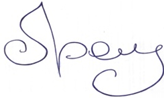 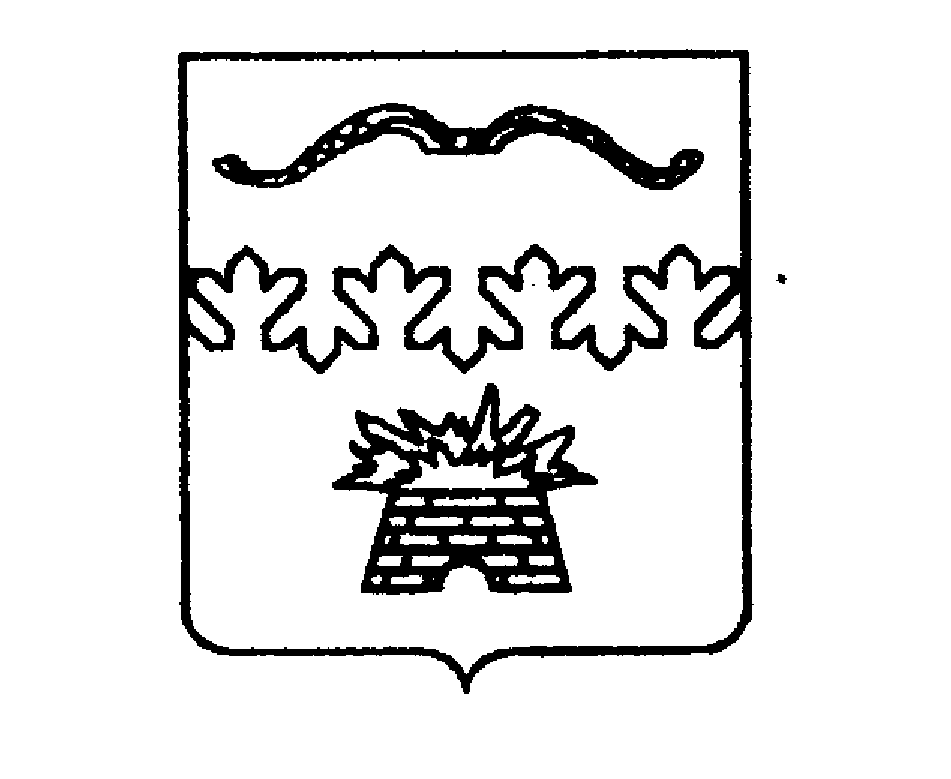 МУНИЦИПАЛЬНОЕ КАЗЕННОЕ УЧРЕЖДЕНИЕ«ЕДИНАЯ ДЕЖУРНО-ДИСПЕТЧЕРСКАЯ СЛУЖБА СПИРОВСКОГО МО»171170, Тверская область,п. Спирово, пл. Советская, 5, оф.1тел.: (48276) 2-21-13 e-mail: eddsspirovo@yandex.ruМУНИЦИПАЛЬНОЕ КАЗЕННОЕ УЧРЕЖДЕНИЕ«ЕДИНАЯ ДЕЖУРНО-ДИСПЕТЧЕРСКАЯ СЛУЖБА СПИРОВСКОГО МО»171170, Тверская область,п. Спирово, пл. Советская, 5, оф.1тел.: (48276) 2-21-13 e-mail: eddsspirovo@yandex.ruМУНИЦИПАЛЬНОЕ КАЗЕННОЕ УЧРЕЖДЕНИЕ«ЕДИНАЯ ДЕЖУРНО-ДИСПЕТЧЕРСКАЯ СЛУЖБА СПИРОВСКОГО МО»171170, Тверская область,п. Спирово, пл. Советская, 5, оф.1тел.: (48276) 2-21-13 e-mail: eddsspirovo@yandex.ruМУНИЦИПАЛЬНОЕ КАЗЕННОЕ УЧРЕЖДЕНИЕ«ЕДИНАЯ ДЕЖУРНО-ДИСПЕТЧЕРСКАЯ СЛУЖБА СПИРОВСКОГО МО»171170, Тверская область,п. Спирово, пл. Советская, 5, оф.1тел.: (48276) 2-21-13 e-mail: eddsspirovo@yandex.ruМУНИЦИПАЛЬНОЕ КАЗЕННОЕ УЧРЕЖДЕНИЕ«ЕДИНАЯ ДЕЖУРНО-ДИСПЕТЧЕРСКАЯ СЛУЖБА СПИРОВСКОГО МО»171170, Тверская область,п. Спирово, пл. Советская, 5, оф.1тел.: (48276) 2-21-13 e-mail: eddsspirovo@yandex.ru      10.10.2023      10.10.2023      10.10.2023№На№        04отот10.10.2023№ п/пКому направлялсятелефонДоведение прогнозаДоведение прогнозаОтметка о полученииОтметка о получении№ п/пКому направлялсятелефонвремяспособ доставкивремяФИОполучившегоАдминистрацияСпировского МО2-11-0213.15Эл. Почта spirovoraion@ gmail.com13.15Михайлов Д.С.Спировский территориальный отдел Спировского МО2-12-4413.15Эл. почтаgor.pos@ yandex.ru 13.15Суркова И.А.Краснознаменский территориальный отдел Спировского МО2-65-3113.15Эл. почтаsv.101010@ yandex.ru13.15Богословская А.М.Пеньковский территориальный отдел Спировского МО2-14-4313.15Эл. почтаadm-penkovo@ mail.ru13.15Кустова М.А.Выдропужский территориальный отдел Спировского МО2-61-4413.15Эл. почтаadm-vidr @yandex.ru13.15Сорокина Г.В.Козловский территориальный отдел Спировского МО2-32-3213.15Эл. почтаadm-kozlovo-sp@yandex.ru13.15Чернова Г.Н.ОАО «Спировское ДРСУ»2-14-6513.15Эл. почтаiidrsu30@mail.ru13.15Губарев М.С.Старицкое «АТП»2-11-3013.15Эл. почтаmup-oau@ yandex.ru13.15Маслова О.В.Спировский участок Вышневолоцких «РЭС»ОАО «МРСК-Центра»2-17-9513.15Эл. почтаdispspir.res@ mrsk-1.ru13.15Куцев Ю.А.ПСЧ-522-11-3613.15Эл. почтаspirovo.pch52@ mail.ru13.15Морозова Ю.С.ГБУЗ «Спировская ЦРБ»2-11-0313.15Эл. почтаmyz.crb@ yandex.ru13.15Бабаян Г.А.МОУ СОШ с.Козлово2-32-6013.15Эл. почтаsp.kozlovo@ yandex.ru13.15Кискина Т.В.МОУ СОШ п.Кр.Знамя2-65-3413.15Эл. почтаsv.101010@ yandex.ru13.15Образцова О.В.МОУ СОШ №12-13-3713.15Эл. почтаmouoosh1@mail.ru13.15Вишнякова Н.В.МОУ СОШ №22-12-4213.15Эл. почтаspirovo_school2@mail.ru13.15Павлова М.П.МОУ СОШ №82-19-6813.15Эл. почтаspirovoshkola8@yandex.ru13.15Петрыкина Ю.С.Районный дом культурыМУ «Отдел культуры»2-10-5513.15Эл. почтаkultura-spirovo@ yandex.ru13.15Орлова Л.В.МДОУ д/с с.Козлово2-32-6013.15Эл. почтаsp.kozlovo@ yandex.ru13.15Кискина Т.В.ГБУ «Социально-реабилитационный центр для несовершеннолетних»2-10-9213.15Эл. почтаsozpriutspirovo@ yandex.ru13.15Берестнева В.П.МОУ СОШ №2 с.Выдропужск2-61-8613.17Телефон13.17Петрова О.А.МУП «ЦКО»20-13-6313.19Телефон13.19Солнцев В.П.ОП МО МВД России «Вышневолоцкий»2-10-0913.21Телефон13.21Григорьев С.А.Отделение в  с.Козлово ГБУЗ«Спировская ЦРБ»2-32-1213.23Телефон13.23Ветрова В.П.МДОУ д/с «Солнышко»2-15-8313.25Телефон13.25Добрякова М.А.МДОУ д/с «Сказка»2-15-4013.27Телефон13.27Краснова Л.В.МДОУ д/с №42-44-4113.29Телефон13.29Виноградова Н.Е.МДОУ д/с  д. Бирючево2-64-4113.31Телефон13.31Шутилова Г.В.